Договор № А-00
на поставку товаров и оказание услуг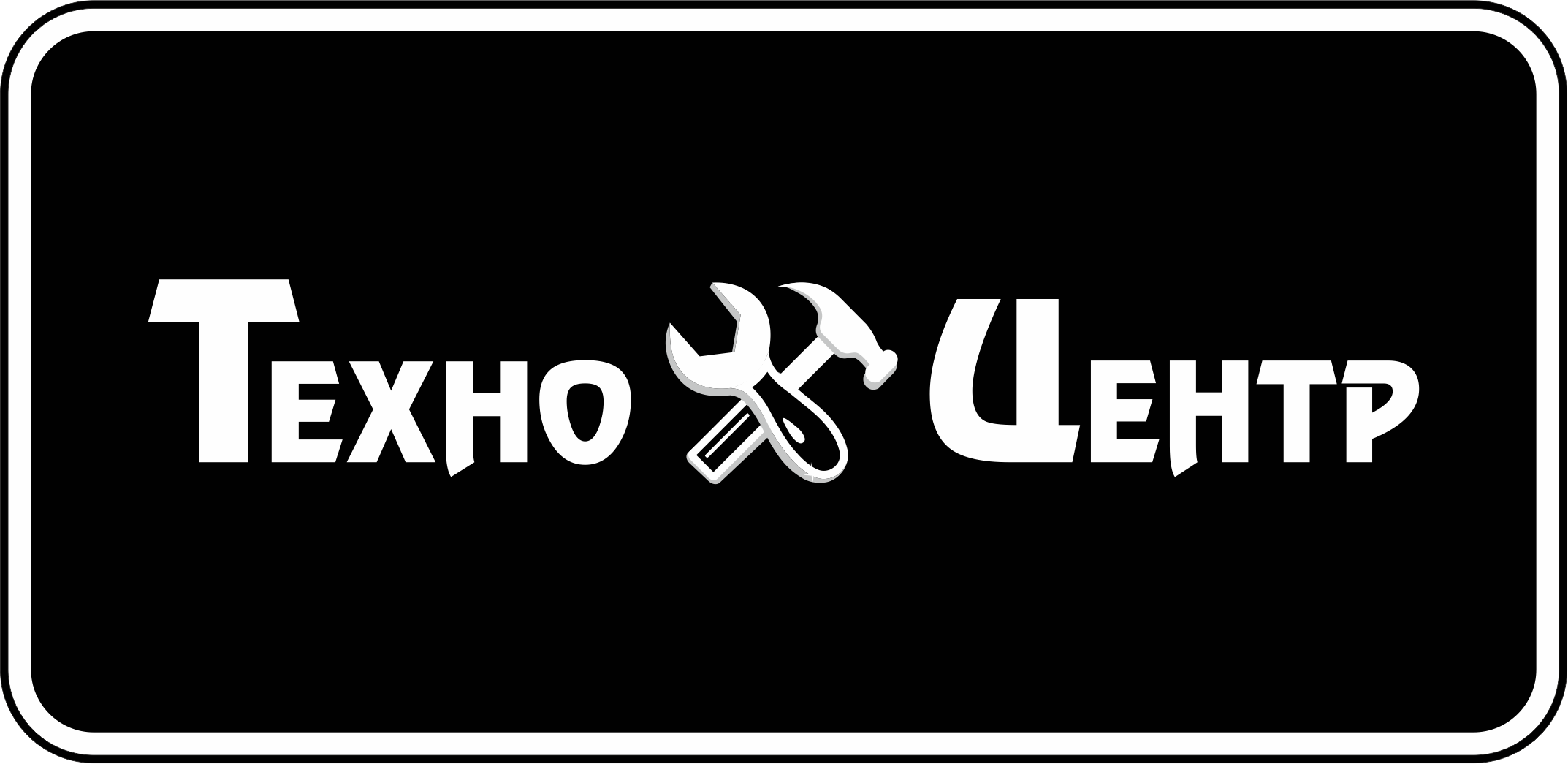 г. Владивосток										«____» ____________ 202__ г.Индивидуальный предприниматель Камынин Максим Николаевич, действующий на основании свидетельства о государственной регистрации физического лица в качестве индивидуального предпринимателя № 315254300004487 именуемый в дальнейшем «Поставщик», с одной стороны и Общество с ограниченной ответственностью «Руки из плеч» именуемое в дальнейшем «Заказчик», в лице (представителя) генерального директора Сидорова Ивана Петровича, действующего на основании Устава, с другой стороны, далее именуемые «Стороны», заключили настоящий Договор о нижеследующем:Предмет договораПоставщик берёт на себя обязательства выполнить по согласованию с Заказчиком работы по оказанию услуг и поставке товаров, а Заказчик обязуется принять и оплатить услуги и товары Поставщика на условиях, предусмотренных настоящим Договором.Обязательства Поставщика по настоящему Договору включают в себя:— ремонт и техническое обслуживание печатной техники;— заправку и восстановление картриджей для печатной техники;— поставку новых расходных материалов для печатной техники;— поставку новой печатной техники.Работа выполняется с использованием запасных частей и расходных материалов Поставщика.Работа считается выполненной в полном объёме после подписания акта об оказании услуг Заказчиком или его уполномоченным представителем при наличии печати или доверенности.Право собственности на товар переходит от Поставщика к Заказчику с момента передачи товара и подписания товарной накладной Заказчиком или его уполномоченным представителем при наличии печати или доверенности.Обязательства сторонПоставщик исполняет свои обязательства по настоящему Договору на основании заявки Заказчика, сделанной в любой удобной для Заказчика форме.Поставщик обязуется:По согласованию с Заказчиком определить необходимый объём, стоимость и сроки поставки товаров или оказания услуг.Выставить счёт с перечнем необходимых Заказчику товаров и услуг.Выполнить услуги, заявленные Заказчиком, качественно и в сроки, установленные настоящим Договором.Передать Заказчику товары, соответствующего качества и в количестве, установленном Заказчиком.Передать Заказчику одновременно с передачей Товара или Услуги комплект сопроводительных документов: счёт на оплату, товарную накладную, акт об оказании услуг.Заказчик обязуется:Принять услуги, выполненные Поставщиком, и оплатить в полном объёме выставленный Поставщиком счёт, в соответствии с условиями настоящего Договора.Принять и оплатить поставленный товар в соответствии с условиями настоящего Договора.Стоимость работ по договоруСтоимость поставленных товаров и оказанных услуг определяется в соответствии с текущими расценками Поставщика. Товары и услуги Поставщика НДС не облагаются.Общая стоимость договора составляет 99 000 (девяносто девять тысяч) рублей.Порядок оплатыОплата по Договору производится Заказчиком на условиях 100% предоплаты в течение пяти банковских дней с даты, указанной в счёте, выставленном Заказчику.Расчёты по настоящему Договору производятся в российских рублях. Моментом оплаты считается момент зачисления денежных средств на расчётный счёт Поставщика.Ответственность сторон и порядок разрешения споровЗа неисполнение или ненадлежащее исполнение обязательств по настоящему Договору Стороны несут ответственность в соответствии с действующим законодательством Российской Федерации.Стороны обязуются принимать необходимые меры к тому, чтобы любые спорные вопросы и разногласия, касающиеся настоящего Договора, были урегулированы путём совместных переговоров.В случае, если Стороны не достигнут согласия путём переговоров, то спор подлежит разрешению в судебном порядке в Арбитражном суде г. Владивостока.Форс-мажорСтороны освобождаются от ответственности за частичное или полное неисполнение обязательств по настоящему Договору, если это неисполнение явилось следствием обстоятельств непреодолимой силы, возникших после заключения Договора, в результате событий чрезвычайного характера, наступление которых Сторона, не исполнившая обязательство полностью или частично, не могла предвидеть, предотвратить разумными методами (форс-мажор).При наступлении вышеуказанных обстоятельств Сторона, для которой создалась невозможность исполнения её обязательств по настоящему Договору, обязана в течение двух дней известить о них в письменном виде другую Сторону с приложением соответствующих свидетельств.Срок ремонта и гарантийные обязательстваСрок ремонта составляет не более десяти рабочих дней при проведении ремонта без замены деталей или при проведении ремонта с заменой деталей и при условии наличия данных деталей на складе Поставщика, в противном случае определяется по согласованию между Поставщиком и Заказчиком.Поставщик гарантирует качество оказываемых услуг. Гарантия на оказанные услуги и установленные детали (за исключением расходных материалов) составляет два месяца со дня подписания акта об оказании услуг.В случае если в течение установленного гарантийного срока оборудование выйдет из строя и в результате диагностики будет установлено, что поломка произошла по вине Заказчика или третьих лиц, гарантия на услуги и установленные детали не распространяется.В гарантийные обязательства Поставщика, предусмотренные данным пунктом, не включается техническое обслуживание оборудования.Поставщик гарантирует качество товара. В случае, если Сторонами будут обнаружены несоответствия качеству товара, Поставщик производит замену товара или устраняет его дефекты за свой счёт.Срок действия договораНастоящий договор действует с момента подписания сторонами до «____» ____________ 202__ года.
Договор считается пролонгированным на каждый последующий календарный год в случае, если ни одна из Сторон не заявит в письменной форме о его прекращении не позднее, чем за месяц до окончания очередного срока его действия.Дополнительные условияВсе надлежащим образом подписанные Сторонами дополнения к настоящему Договору являются его неотъемлемой частью.Заказчик даёт согласие на размещение своего логотипа на сайте Поставщика в разделе «Наши клиенты».Настоящий Договор составлен в двух экземплярах, имеющих одинаковую юридическую силу, по одному для каждой из Сторон.Все работы по заправке картриджей и ремонту печатной техники осуществляются только на территории сервисного центра Поставщика.Адреса и реквизиты сторонПоставщик: ИП Камынин Максим НиколаевичЮридический адрес: г. Владивосток ул. Спортивная, 6Фактический адрес: г. Владивосток ул. Спортивная, 6ИНН: 250304794497ОГРНИП: 315254300004487Расчётный счёт: 40802810707000000743
открыт в ДАЛЬНЕВОСТОЧНЫЙ ФИЛИАЛ ПАО «ПРОМСВЯЗЬБАНК» г. ХабаровскКорр. счёт: 30101810700000000744БИК: 040813744Телефон: 8 800 201-99-70WhatsApp: +7 991 497-99-70Telegram: @technocentreproЭлектронная почта: tcruspro@yandex.ruСайт: technocentre.pro____________________ Камынин М. Н.М. П.Заказчик: Юридический адрес: Фактический адрес: ИНН: ОГРН: КПП: Расчётный счёт: Корр. счёт: БИК: Телефон: Электронная почта: Сайт: ____________________М. П.